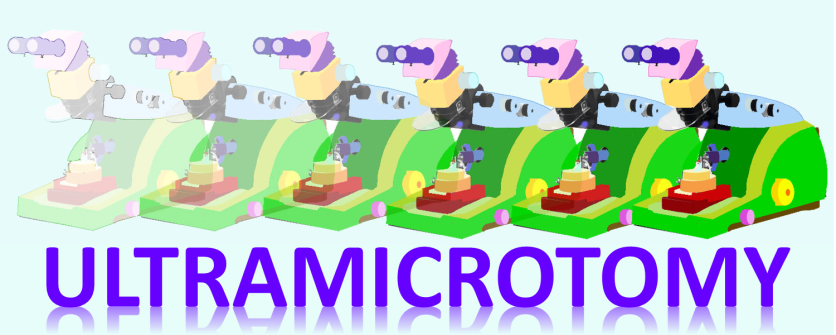 Cryo-ultramicrotomy Mini-CourseJuly 27th to 28th, 2015Electron Microscopy Core Imaging Facility, University of Maryland, Baltimore,Room 696 Howard Hall Access via Bressler Research Building entrance located on 655 West Baltimore StreetBaltimore, MD 21201Tentative ProgramJuly 27th, Monday 9:00-10:00 	Know your tools: ultramicrotomes and diamond knives10:00-11:00 	Cryo sectioning of sucrose infiltrated samples (Tokuyasu) &  Cryo sectioning of frozen hydrated samples (CEMOVIS)11:00-11:15 	Break, Coffee & Tea11:15-12:00 	High pressure freezing and preparation of frozen hydrated cryo EM sample12:00-13:00  	Lunch break13:00-14:30 	Practical demonstration: High Pressure freezing14:30-15:00	Break 15:00 -16:30  	Practical demonstration:  Tokuyasu and CEMOVIS sectioningJuly 28th, Tuesday 9:00-16:30	Hands on practice rotationLunch break 	12:00-1:00 	Instructor:Helmut Gnaegi : helmut.gnaegi@diatome.chDiatome Ltd, P.O.Box CH-2501 Biel-Bienne SwitzerlandTel: +41 32 332 91 13